Mediasiya Şurasının İdarə Heyətinin 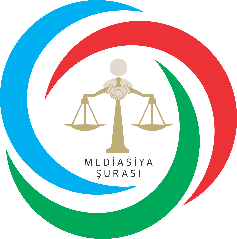       “31” avqust 2022-ci il tarixli qərarı ilə təsdiq edilmişdirMEDİASİYA ŞURASIBakı __ saylı Mediasiya təşkilatıAZ 1033  Bakı şəhəri, Heydər Əliyev prospekti 115 telefon:+9941234504888. E-poçt mediasiya9999@gmail.comMEDİASİYA PROSESİNƏ XİTAM VERİLMƏSİ HAQQINDA P R O T O K O L (“Mediasiya haqqında” Azərbaycan Respublikası Qanununun 32-ci maddəsinə əsasən hazırlanmışdır)____________________                                                          ____________________           M.Y                                                     (Mediatorun soyad, ad, ata adı)                                                                                (Mediatorun imzası və möhürü)Nömrə:Tarix:Yer:Mediasiya təşkilatı barədə məlumatMediatorun adı, atasının adı və soyadı, reyestr nömrəsi, əlaqə vasitələriMübahisənin növü (işarə edilməli)Kommersiya          Ailə           ƏməkMülkiİnzibatiDigər:Kommersiya          Ailə           ƏməkMülkiİnzibatiDigər:Mübahisənin predmetiMediasiya prosesində iştirak edən tərəflər (Fiziki şəxsin adı, atasının adı və soyadı, şəxsiyyətini təsdiq edən sənədin seriya və nömrəsi, doğum tarixi, FIN kod, hüquqi şəxs olduqda adı və VÖEN-i, etibarnamə ilə təmsilçilik zamanı həmin sənədin nömrəsi)Mediasiya prosesinin keçirilməsi tarixləriMediasiya prosesinə xitam əsasları (lazım olanı seçmək):Mediasiya prosesinə xitam əsasları (lazım olanı seçmək):Mediasiya prosesinə xitam əsasları (lazım olanı seçmək):Mübahisənin tərəflərin qarşılıqlı razılaşması ilə həllinin mümkünsüzlüyü mediator tərəfindən müəyyən edilmişdir. Mübahisənin tərəflərin qarşılıqlı razılaşması ilə həllinin mümkünsüzlüyü mediator tərəfindən müəyyən edilmişdir. Tərəflər və ya onlardan biri (adı və soyadı) mediasiya prosesindən imtina etmişdir.Tərəflər və ya onlardan biri (adı və soyadı) mediasiya prosesindən imtina etmişdir.Mediasiya prosesinin müddəti bitmişdir və tərəflərin mediasiya prosesinin müddətinin uzadılmasına dair müraciətləri olmamışdır.Mediasiya prosesinin müddəti bitmişdir və tərəflərin mediasiya prosesinin müddətinin uzadılmasına dair müraciətləri olmamışdır.Tərəf olan fiziki şəxs ölmüşdür və ya hüquqi şəxs ləğv edilmişdir və ya fəaliyyəti dayandırılmışdır (tərəfin adı və soyadı, hüquqi şəxsin adı).Tərəf olan fiziki şəxs ölmüşdür və ya hüquqi şəxs ləğv edilmişdir və ya fəaliyyəti dayandırılmışdır (tərəfin adı və soyadı, hüquqi şəxsin adı).Tərəflərdən biri məhkəmə tərəfindən ölmüş elan edilmişdir və ya itkin düşmüş hesab edilmişdir. (tərəfin adı və müvafiq məhkəmə qərarının tarixi və nömrəsi)Tərəflərdən biri məhkəmə tərəfindən ölmüş elan edilmişdir və ya itkin düşmüş hesab edilmişdir. (tərəfin adı və müvafiq məhkəmə qərarının tarixi və nömrəsi)Tərəflərdən birinin fəaliyyət qabiliyyətli olmaması və ya məhdud fəaliyyət qabiliyyətliliyi məhkəmə tərəfindən  müəyyən edilmişdir. (tərəfin adı və müvafiq məhkəmə qərarının tarixi və nömrəsi)Tərəflərdən birinin fəaliyyət qabiliyyətli olmaması və ya məhdud fəaliyyət qabiliyyətliliyi məhkəmə tərəfindən  müəyyən edilmişdir. (tərəfin adı və müvafiq məhkəmə qərarının tarixi və nömrəsi)Mediator və ya mediasiya təşkilatı Mediasiya Şurasının üzvlüyündən çıxarılmışdır və ya mediator və ya mediasiya təşkilatı mediasiya prosesindən imtina etmişdir (ilkin mediasiya sessiyalarının keçirilməsi məcburi olan mübahisələr üzrə sonrakı mediasiya sessiyasından imtina etmişdir).Mediator və ya mediasiya təşkilatı Mediasiya Şurasının üzvlüyündən çıxarılmışdır və ya mediator və ya mediasiya təşkilatı mediasiya prosesindən imtina etmişdir (ilkin mediasiya sessiyalarının keçirilməsi məcburi olan mübahisələr üzrə sonrakı mediasiya sessiyasından imtina etmişdir).Mediasiya xərcinin məbləği və ödəyən tərəf (lər) in adı, atasının adı və soyadıProtokolun nüsxələrinin sayı